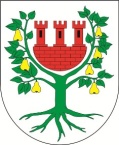 Gmina MiędzychódWNIOSEK  O PRZYJĘCIE DZIECKA DO SZKOŁYz obwodu szkoływ roku szkolnym 2023/2024Zwracam się z prośbą o przyjęcie mojego dziecka:………………………………………………………………………………………………………………………………………………(imiona i nazwisko)urodzonego  ………………………………………………… w  ………………………………………………………………….			       (data urodzenia)			                    (miejsce urodzenia)PESEL: ……………………………………………………………….Adres zameldowania stałego : miejscowość …………………………………………………………………….  kod pocztowy …………………………..ul. ………………………………………………………………… nr domu ………………. nr mieszkania ……………….Adres zamieszkania/ adres zameldowania  czasowego*  : miejscowość …………………………………………………………………….. kod pocztowy …………………………..ul. ………………………………………………………………… nr domu ………………. nr mieszkania ……………….do klasy  ………………………………… Zespołu Szkolno-Przeszkolnego  w ŁowyniuDziecko odbyło wymagane przygotowanie przedszkolne w: ………………………………………………………………………………………………………………………………………………(nazwa i adres przedszkola, numer telefonu)Dane adresowe rodziców /opiekunów prawnych:Matka / opiekun prawny Imię i nazwisko: …………………………………………………………………………………………………………………………………………….. Adres zamieszkania: …………………………………………………………………………………………………………….. Numer telefonu: …………………………………………………………………………………………………………………… Ojciec / opiekun prawny Imię i nazwisko: …………………………………………………………………………………………………………………………………..…………. Adres zamieszkania: …………………………………………………………………………………………………………….. Numer telefonu: ……………………………………………………………………………………………………………………Informacja o ograniczeniu praw rodzicielskich: ………………………………………………………………………………………………………………………………………………………………………………………………………………………………………………………………………………………………WYRAŻAM WOLĘ / NIE WYRAŻAM WOLI (właściwe podkreślić), aby syn/córka uczęszczał/a na lekcje religii/ etyki organizowane w szkole. Podst. prawna złożenia oświadczenia: §1 ust.2 rozp.MEN z 14.04.1992r. w sprawie warunków i sposobu organizacji nauki religii w publicznych przedszkolach i szkołach (Dz.U.36poz.155 z późn.zm.) OŚWIADCZAM, że przedstawione przeze mnie w niniejszym wniosku informacje są zgodne ze stanem faktycznym.……………………………………………………..                        (miejscowość i data)								……………………………………………………….								……………………………………………………….								( czytelne podpisy rodziców/ opiekunów prawnych)KLAUZULA INFORMACYJNA (RODO) Zgodnie z art. 13 ogólnego rozporządzenia o ochronie danych osobowych z dni 27 kwietnia 2016 r. (Dz. Urz. UE L 119 z 04.05.2016, dalej RODO) informuję, że: 1) administratorem Pani/Pana oraz Pani/Pana dziecka danych osobowych jest Dyrektor Zespołu Szkolno-Przedszkolnego w Łowyniu. Adres szkoły: ul. Szkolna 1, 64 – 426 Łowyń 2) kontakt, w zakresie czynności przetwarzania danych osobowych: Inspektor Ochrony Danych Osobowych – Krzysztof Pukaczewski. Kontakt poprzez adres e-mail: pukaczewski@hotmail.com 3) Pani/Pana oraz Pani/Pana dziecka dane osobowe przetwarzane będą w celu realizacji ustawowych zadań ww. organu na podstawie przepisów Ustawy Prawo oświatowe zgodnie z art. 6 ust. 1 c RODO lub w części na podstawie dobrowolnie wyrażonej zgody wg. art. 6 ust. 1 a RODO. 4) odbiorcami Pani/Pana i Pani/Pana dziecka danych osobowych będą wyłącznie podmioty uprawnione do uzyskania danych osobowych na podstawie przepisów, w szczególności organ prowadzący placówkę i kuratorium oświaty. 5) Pani/Pana i Pani/Pana dziecka dane osobowe przechowywane będą w czasie określonym przepisami prawa, zgodnie z obowiązującą w tym zakresie instrukcją kancelaryjną, 6) posiada Pani/Pan prawo do żądania od administratora dostępu do danych osobowych, ich sprostowania lub ograniczenia przetwarzania, 7) ma Pani/Pan prawo wniesienia skargi do organu nadzorczego, tj. Urzędu Ochrony Danych Osobowych w Warszawie. 8) podanie danych osobowych w zakresie wymaganym przepisami prawa jest obligatoryjne, a w pozostałym zakresie dobrowolne i ułatwiające kontakt z administratorem danyDECYZJA  KOMISJI REKRUTACYJNEJ:Komisja Rekrutacyjne na posiedzeniu w dniu ……………………………………………………………………….Zakwalifikowała pozytywnie / negatywnie wniosek o przyjęcie do klasy pierwszej na rok szkolny 2021/2022, z powodu ……………………………………………………………………………………………...………………………………………………………………………………………………………………………………………………Członkowie Komisji:						Podpis przewodniczącego Komisji: